UHMS Chromebook Training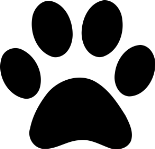 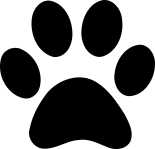 Reference Sheet